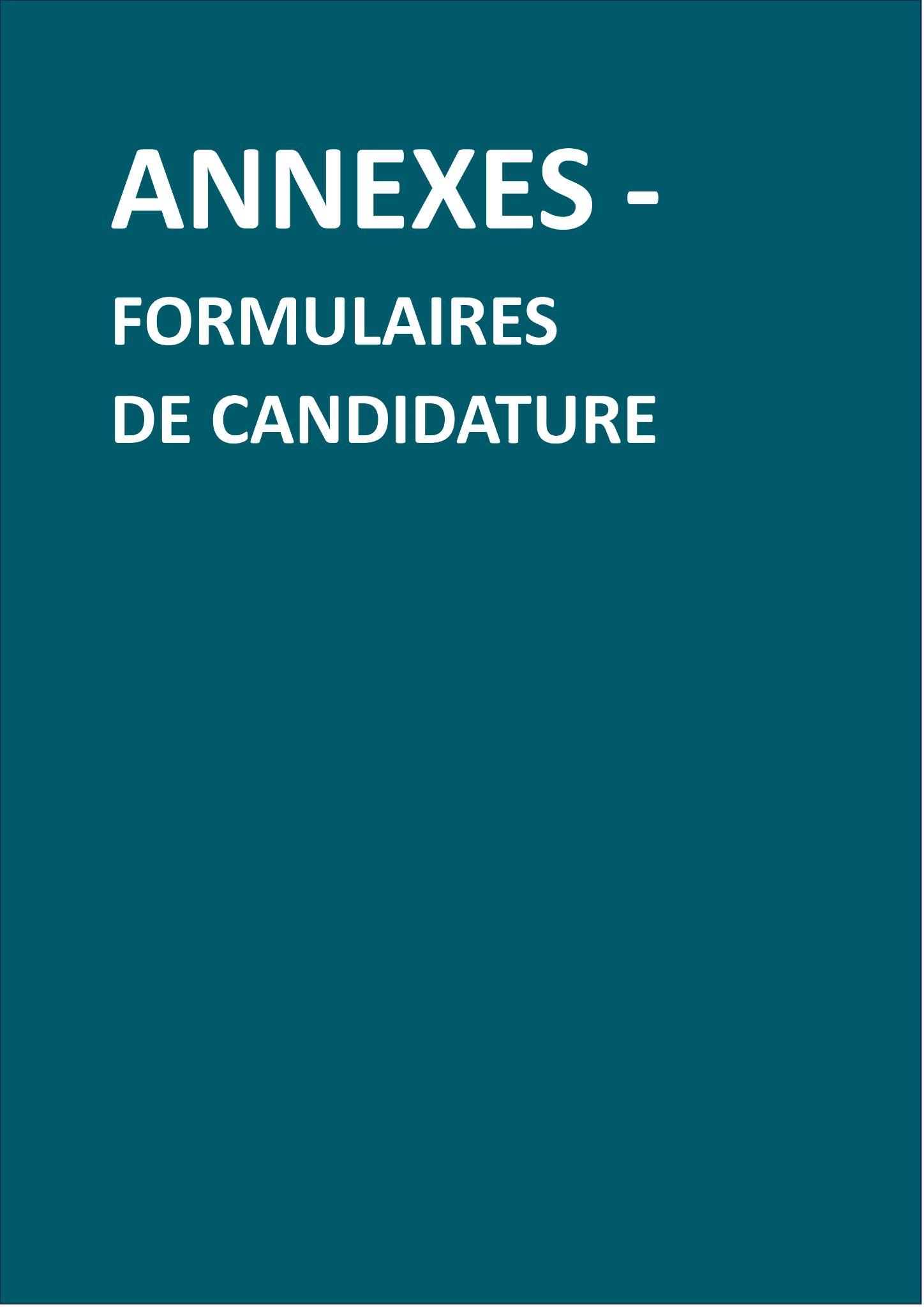 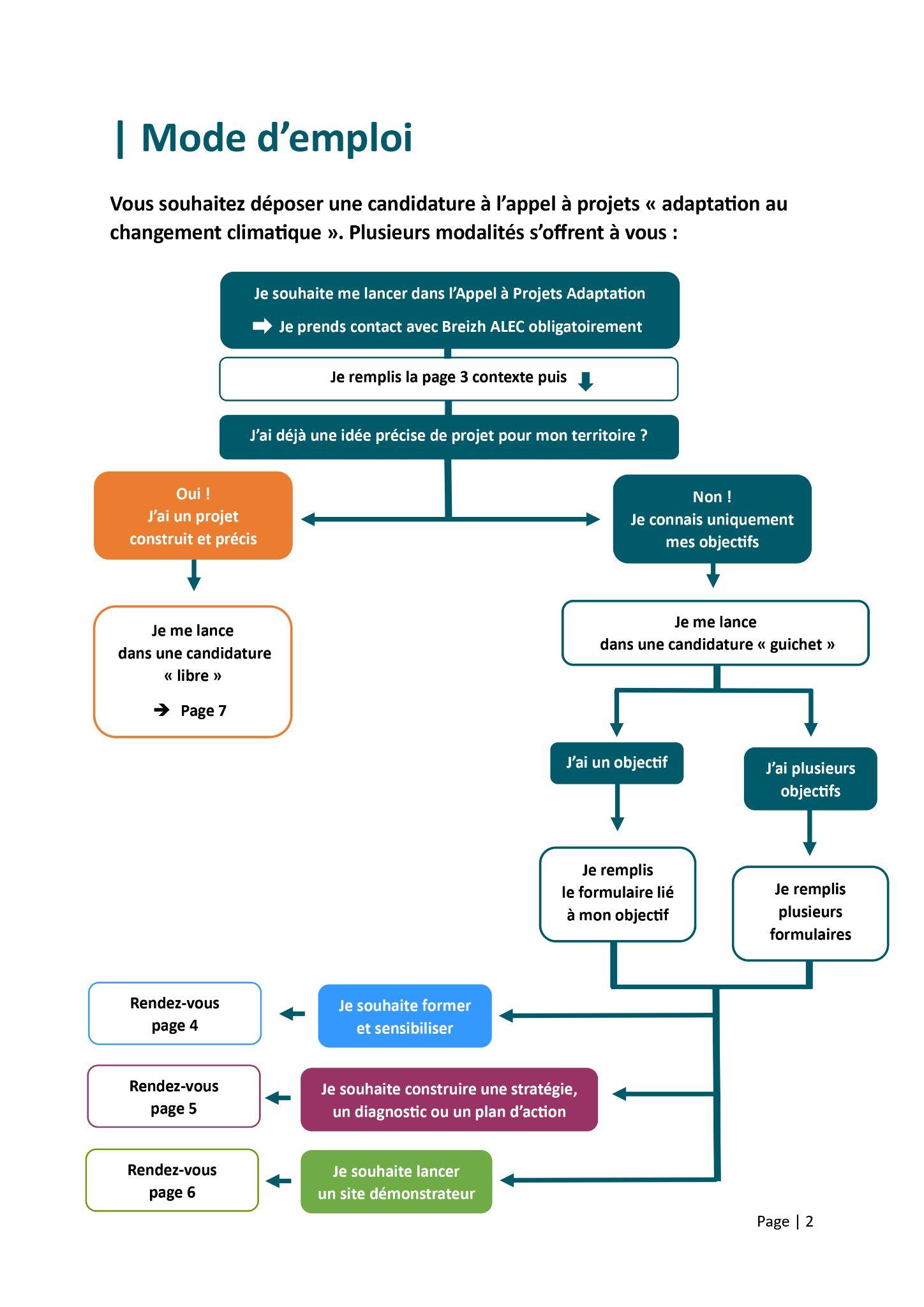 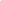 Qui est le(s) porteur(s) du projet ? 
















Où en est votre territoire dans la mise en place de politiques publiques d’adaptation au changement climatique ? 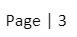 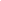 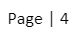 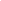 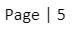 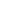 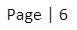 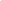 Quels sont les objectifs du projet ? (1 page max)Quels sont les publics ciblés par l’action/le projet ? (1/2 page max) Quels sont les moyens déployés (interne ou prestations) ? (1/2 page max) Quel est le programme détaillé du projet ? (1 page max) Quelle modalité d’association des parties prenantes – méthode de gouvernance est prévue ? (1 page max) Quels sont les livrables attendus ? (1/2 page max) Quel est le calendrier de mise en œuvre ? (1/2 page max)Quels sont les modalités d’évaluation prévues ? (1/ page max) 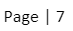 FormatsJe souhaite en mettre en place(remplir oui ou non)Précisions obligatoiresUn cycle de conférencesCombien de conférences ? Quel(s) public(s) cible(s) Développez-vous cela en interne ou à l’aide d’un prestataire ?Quand vais-je déployer ces actions ? Un cycle de balades climatCombien de conférences ? Quel(s) public(s) cible(s) Développez-vous cela en interne ou à l’aide d’un prestataire ?Quand vais-je déployer ces actions ? Un cycle d’ateliers (fresque du climat et/ou les ateliers de l’adaptation au changement climatique)Combien de conférences ? Quel(s) public(s) cible(s) Développez-vous cela en interne ou à l’aide d’un prestataire ?Quand vais-je déployer ces actions ? Un cycle 
de formations Combien de conférences ? Quel(s) public(s) cible(s) Développez-vous cela en interne ou à l’aide d’un prestataire ?Quand vais-je déployer ces actions ? FormatsJe souhaite en mettre en place(remplir oui ou non)Précisions obligatoiresLa démarche TACCT via une animation par un.e agent.e de l’EPCI (avec accompagnement de Breizh ALEC pour la découverte de la méthodologie TACCT)Quels sont les objectifs de la mise en place de la démarche TACCT (élaboration d’un diagnostic, d’une stratégie et/ou d’un plan d’actions) : Qui sera associé à cette démarche ? Quelle méthodologie pour mobiliser les acteurs de mon territoire ? Quelles étapes pour mon projet ? La démarche TACCT via une animation par un prestataire externeQuels sont les objectifs de la mise en place de la démarche TACCT (élaboration d’un diagnostic, d’une stratégie et/ou d’un plan d’actions) : Qui sera associé à cette démarche ? Quelle méthodologie pour mobiliser les acteurs de mon territoire ? Quelles étapes pour mon projet ? FormatsJe souhaite en mettre en place(remplir oui ou non)Précisions obligatoiresUn site démonstrateurQuel est le site démonstrateur identifié ? Quels formats d’animation sont prévus pour faire vivre le site ? Et qui est le public cible ? Quels sont les moyens déployés (interne ou prestations) ? Quel calendrier de déploiement ? Un Appel à Manifestation d’Intérêt Auprès de communes afin de les soutenir dans un projet démonstrateurQuel est l’objet de l’appel à manifestation d’intérêt ? Quels formats d’animation sont prévus pour faire vivre le site ? Et qui est le public cible ? Quels sont les moyens déployés (interne ou prestations) ? Quel calendrier de déploiement ? 